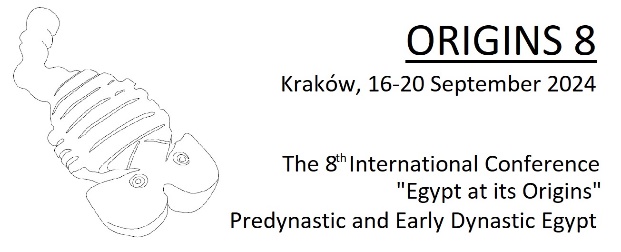 Abstract submission formFirst choice session: Second choice session: Author/s: Affiliation/s: Text: 